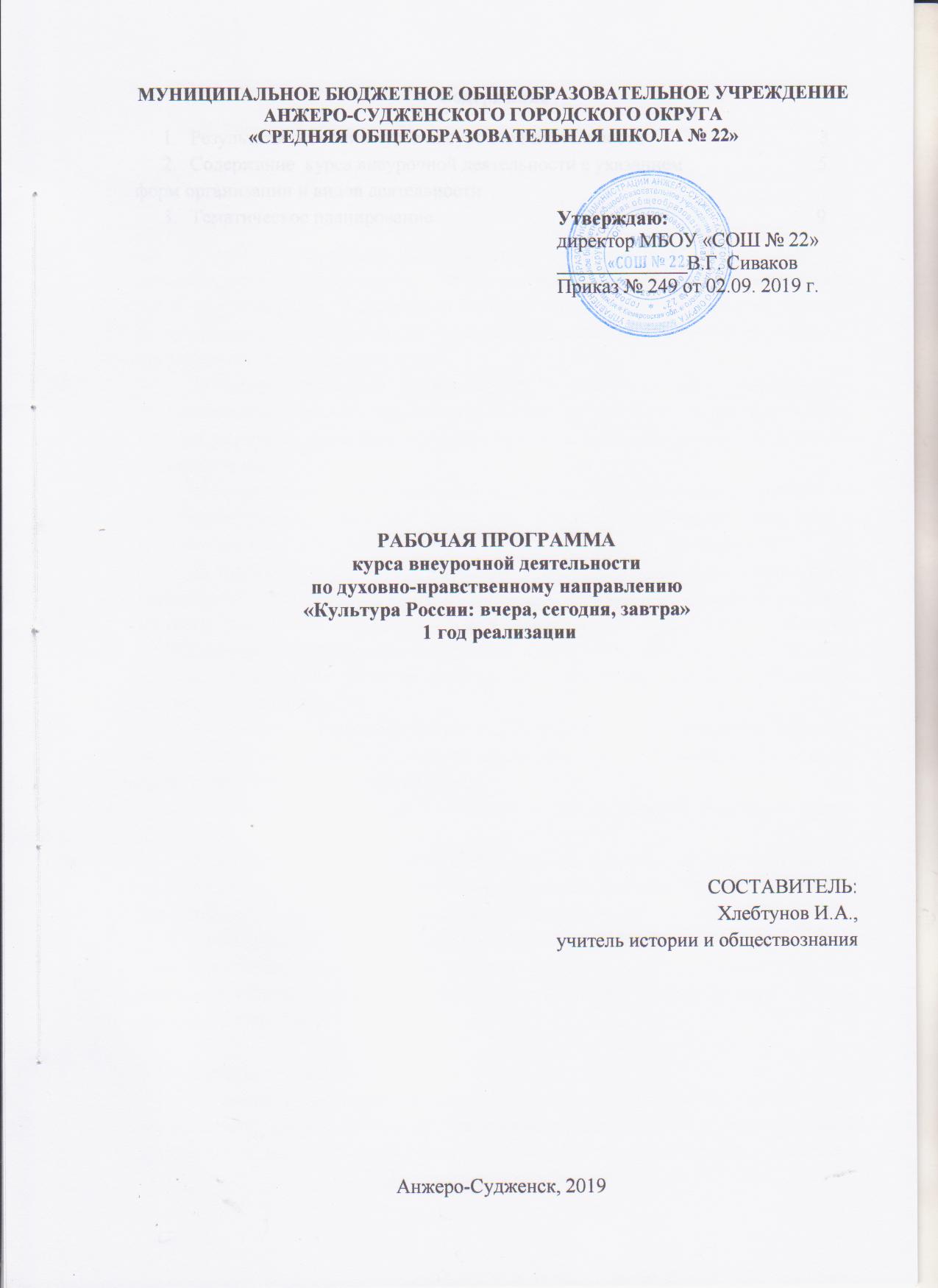 СодержаниеРезультаты освоения курса внеурочной деятельности                                   3Содержание  курса внеурочной деятельности с указанием                           5форм организации и видов деятельностиТематическое планирование                                                                             9                       Результаты освоения курса внеурочной деятельностиЛичностные результаты:1) российская гражданская идентичность, патриотизм, уважение к своему народу, чувство ответственности перед Родиной, гордости за свой край, свою Родину, прошлое и настоящее многонационального народа России, уважение государственных символов (герб, флаг, гимн);2) гражданская позиця как активного и ответственного члена российского общества, осознающего свои конституционные права и обязанности, уважающего закон и правопорядок, обладающего чувством собственного достоинства, осознанно принимающего традиционные национальные и общечеловеческие гуманистические и демократические ценности;3) сформированность мировоззрения, соответствующего современному уровню развития науки и общественной практики, основанного на диалоге культур, а также различных форм общественного сознания, осознание своего места в поликультурном мире;4) сформированность основ саморазвития и самовоспитания в соответствии с общечеловеческими ценностями и идеалами гражданского общества; готовность и способность к самостоятельной, творческой и ответственной деятельности;5) толерантное сознание и поведение в поликультурном мире, готовность и способность вести диалог с другими людьми, достигать в нем взаимопонимания, находить общие цели и сотрудничать для их достижения, способность противостоять идеологии экстремизма, национализма, ксенофобии, дискриминации по социальным, религиозным, расовым, национальным признакам и другим негативным социальным явлениям;6) навыки сотрудничества со сверстниками, детьми младшего возраста, взрослыми в образовательной, общественно полезной, учебно-исследовательской, проектной и других видах деятельности;7) нравственное сознание и поведение на основе усвоения общечеловеческих ценностей;8) готовность и способность к образованию, в том числе самообразованию, на протяжении всей жизни; сознательное отношение к непрерывному образованию как условию успешной профессиональной и общественной деятельности;9) осознанный выбор будущей профессии и возможностей реализации собственных жизненных планов; отношение к профессиональной деятельности как возможности участия в решении личных, общественных, государственных, общенациональных проблем.Метапредметные:  1) умение самостоятельно определять цели деятельности и составлять планы деятельности; самостоятельно осуществлять, контролировать и корректировать деятельность; использовать все возможные ресурсы для достижения поставленных целей и реализации планов деятельности; выбирать успешные стратегии в различных ситуациях; 2) умение продуктивно общаться и взаимодействовать в процессе совместной деятельности, учитывать позиции других участников деятельности, эффективно разрешать конфликты; 3) владение навыками познавательной, учебно-исследовательской и проектной деятельности, навыками разрешения проблем; способность и готовность к самостоятельному поиску методов решения практических задач, применению различных методов познания; 4) готовность и способность к самостоятельной информационно-познавательной деятельности, владение навыками получения необходимой информации из словарей разных типов, умение ориентироваться в различных источниках информации, критически оценивать и интерпретировать информацию, получаемую из различных источников;6) умение определять назначение и функции различных социальных институтов;7) умение самостоятельно оценивать и принимать решения, определяющие стратегию поведения, с учетом гражданских и нравственных ценностей; 8) владение языковыми средствами - умение ясно, логично и точно излагать свою точку зрения, использовать адекватные языковые средства; 9) владение навыками познавательной рефлексии как осознания совершаемых действий и мыслительных процессов, их результатов и оснований, границ своего знания и незнания, новых познавательных задач и средств их достижения.Содержание курса внеурочной деятельности с указанием форм организации и видов деятельности3. Тематическое планирование№Наименование разделов и темФормы организацииВиды деятельности1Введение в изучение курса «Культура России: вчера, сегодня, завтра»Роль и значение культуры в истории России. Культура как продукт и способ деятельности человека. Эволюция представлений о культуре. Культура – основа становления и развития личности. Сущность, виды и функции культуры. Структура культуры. Деление ее по носителям (национальная, региональная, мировая). По видам деятельности (материальная, теоретическая, художественная). Формы культуры (народная, элитарная, массовая). Культура и субкультура. Культура межличностных отношений и культура общения.Диспут, решение проблемных ситуацийПознавательная, проблемно-ценностное общение2Искусство в системе культуры.Народное и профессиональное искусство. Специфика национального искусства. Элитарное и массовое искусство. Виды искусства. Место и роль искусства в духовном формировании личности.Круглый столПознавательная, проблемно-ценностное общение3Древнерусская культура IX-XIII вв..Культура дохристианского периода.Дохристианский период культуры Древней Руси. Нравы, обычаи, традиции и обряды в культуре языческой Руси. Познавательная беседа, диспут, решение проблемных ситуацийПознавательная, проблемно-ценностное общение4.Особенности культуры христианского периода.Принятие христианства и его значение для развития древнерусской культуры. Влияние византийской культуры и восточного (православного) христианства на культуру русских земель. Развитие древнерусской литературы. Жанры древнерусского литературного творчества: житийная литература, летописание. Письменные источники – как памятники культуры о Древней Руси. Переводная литература. Особенности развития культуры в период феодальной раздробленности. Архитектура и живопись.Деловая игра, беседа, диспут, решение проблемных ситуацийПознавательная, игровая5Русская культура средних веков (XIVXVII вв.).3.1.Новшества культуры Московской Руси.Новые тенденции в развитии культуры Руси в XIV-XVII веках. Церковь и государство. Проблема модернизации московского общества. Роль монастырей как центров русской духовной культуры. Литература. Повесть о разорении Рязани Батыем. Задонщина. Житие Сергия Радонежского. Повесть о Петре и Февронии Муромских. Сказание о Мамаевом побоище. Домострой. Повесть о Горе-Злощастии. Житие протопопа Аввакума. Книгопечатание. Апостол (1564г.). Часословец (1565). Четьи Минеи. Иконопись. Учебные пособия. Появление и развитие светских жанров в культуре. Живопись. Феофан Грек. Андрей Рублев. Дионисий. Архитектура и декоративно-прикладное искусство. Общественная жизнь. ДиспутПознавательная, проблемно-ценностное общение63.2. Особенности взаимодействия церкви и государства в период абсолютизма.Патриарх Никон. Церковные реформы. Кризис церкви во второй половине XVII века как показатель структурных изменений в духовной жизни общества. Старообрядчество как религиозная оппозиция власти.Познавательная, проблемно-ценностное общение Решение проблемных ситуаций.7Культура России XVIII в.4.1. Характерные  преобразования для культуры XVIII в. Век Просвещения. Общая характеристика культурной политики Петра I. Значение и итоги петровской европеизации. «Реформа веселья» как составная часть культурной политики. Институт скоморошества, его ритуальные функции. Причины переориентации на сословное образование. Шляхетские корпуса. Домашнее и церковноприходское образование. Роль университетского образования в системе русской культуры. Наука как область культуры Нового времени. Литература и искусство. Личность М.В. Ломоносова, В.Н. Татищева, Н.М. Карамзина и др. Театральная и музыкальная жизнь России. Живопись и скульптура. Д.Г. Левицкий, В.Л. Боровиковский, М.М. Иванов, Ф.И. Шубин, Э.М. Фальконе. Архитектура. Д. Трезини, Ф.-Б. Растрелли. Русское барокко, русский классицизм. Разделение русского народа на два субэтноса – «русских туземцев» и «русских европейцев».Исследовательская работаПознавательная, исследовательская84.2.Просвещенный абсолютизм как явление русской культуры. Роль французского просвещения и русская общественная мысль. «Наказ» Екатерины II как культурная программа.Круглый столПознавательная, проблемно-ценностное общение.9Российская культура XIXначало XXI вв.5.1.Место и значение русской философии XIX в.Славянофилы и западники. Русское религиозное возрождение и его представители – Н.А. Бердяев, С.Н. Булгаков, П.Б. Струве, С.Л. Струве, П.А. Флоренский, С.Н. и Е.Н. Трубецкие и др. Система воспитания и образования. Влияние Отечественной войны 1812 года на ситуацию в стране. Крепостничество и система реформ 60-х годов XIX в.Диспут, решение проблемных ситуаций.Познавательная, проблемно-ценностное общение.105.2.«Золотой век» русской культуры». Научные открытия в России. Н.И. Лобачевский, Б.С. Якоби, Н.И. Пирогов, Д.И. Менделеев, И.П. Павлов, К.А. Тимирязев и др. Позиции государственной власти по отношению к науке. Значение научного знания в системе русской культуры Нового времени.Прославленные имена поэтов и писателей А.С. Пушкин, М.Ю. Лермонтов, Н.А. Некрасов, Н.Г. Чернышевский, Ф.М. Достоевский, Л.Н. Толстой.Великие композиторы и музыканты: М.И. Глинка, М.П. Мусоргский, А.П. Бородин, П.И. Чайковский, Н.А. Римский-Корсаков.«Золотые» художники и живописцы: К.П. Брюллов, А.А. Иванов, В.М. Васнецов, И.К. Айвазовский, И.Е. Репин, В.И. Суриков.Мастера зодчества и архитектуры: А.Д. Захаров, А.Н. Воронихин, А.А. Монферран, О.И. Бове, Д.И. Жилярди, К.И. Росси, К.А. Тон.Скульптуры с мировым именем: Ф.Г. Гордеев, И.П. Мартос, М.М. Антокольский М.О. Микешин, А.М. Опекушин.Диспут, решение проблемных ситуаций.Познавательная, проблемно-ценностное общение.115.3.«Серебряный век» русского искусства». Культурная атмосфера конца XIX –н. XX вв. Философско-теоретическая основа культуры «Серебряного века». Социо-культурная ситуация в России на рубеже XIX-XX веков. В.В. Маяковский, А.А. Ахматова, Н.С. Гумилев, А. Белый (Б.Н. Бугаев), М.А Волошин, О.Э. Мандельштам.Меценатство как социо-культурное явление. П.М. и С.М. Третьяковы, П.И. и С.И. Щукины, С.И Мамонтов, С.В. и С.Т. Морозовы, А.А. Бахрушин, С.П. РябушнскийДиспут, решение проблемных ситуаций.Познавательная, проблемно-ценностное общение.125.4.Основные направления модернистского искусства XX века. Русский модернизм и его представители. Символизм, акмеизм, русский авангард, абстракционизм, кубизм, футуризм, экспрессионизм, дадаизм. В.В. Кандинский, К.А. Малевич, П.Н. Филонов, М.З. Шагал. Сюрреализм как художественный метод психоанализа.Деловая играПознавательная, игровая№Наименование раздела, темыколичество часовВведение в изучение курса«Культура  России: вчера,  сегодня, завтра»Введение в изучение курса«Культура  России: вчера,  сегодня, завтра»Введение в изучение курса«Культура  России: вчера,  сегодня, завтра»1.1.Роль и значение культуры в истории России. 21.2.Искусство в системе культуры. 2Древнерусская культура IX-XIII вв.Древнерусская культура IX-XIII вв.Древнерусская культура IX-XIII вв.2.1.Культура дохристианского периода.32.2.Культура христианского периода.3Русская культура средних веков (XIVXVII вв.).Русская культура средних веков (XIVXVII вв.).Русская культура средних веков (XIVXVII вв.).3.1.Культура Московской Руси.43.2.Церковь и государство в период абсолютизма.4Культура России XVIII в.Культура России XVIII в.Культура России XVIII в.4.1.Культура Московской Руси.34.2.Просвещенный абсолютизм как явление русской культуры.3Российская культура XIXначало XXI вв.Российская культура XIXначало XXI вв.Российская культура XIXначало XXI вв.5.1.Место и значение русской философии XIX в. 25.2«Золотой век» русской культуры».35.3«Серебряный век» русского искусства».35.4Основные направления модернистского искусства концаXX – начала XXI века.3Итого:35